Przyroda kl. IV   (6.04 ) -  zajęcia   6.04.2020 r.( poniedziałek)  Temat:  Co to jest krajobraz?Zapisz w zeszycie:  DZIAŁ  VI   POZNAJEMY  KRAJOBRAZY  i zapisz temat lekcji.Przeczytaj temat z podręcznika s.138-140 i naucz się go opowiadać.Wykonaj w zeszycie notatkę „ To co najważniejsze” p.s.140.Wykonaj w zeszycie ćwiczeń  ćw.1-4  s.86-87.Wykonaj kartę pracy (znajduje się na drugiej stronie)Zdjęcie wykonanej karty pracy wyślij na e-maila  jedruszczakm7@wp.pl46. Co to jest krajobraz?1. Zaznacz nazwy krajobrazu przedstawionego na zdjęciach. Obok wpisz jego charakterystyczne elementy.FotografiaTyp krajobrazuCharakterystyczne elementykrajobrazu□krajobraz naturalny□krajobraz górski□krajobraz leśny□krajobraz bagienny□krajobraz kulturowy□krajobraz rolniczy□krajobraz przemysłowy□krajobraz miejski□krajobraz naturalny□krajobraz górski□krajobraz leśny□krajobraz bagienny□krajobraz kulturowy□krajobraz rolniczy□krajobraz przemysłowy□krajobraz miejski□krajobraz naturalny□krajobraz górski□krajobraz leśny□krajobraz bagienny□krajobraz kulturowy□krajobraz rolniczy□krajobraz przemysłowy□krajobraz miejski□krajobraz naturalny□krajobraz górski□krajobraz leśny□krajobraz bagienny□krajobraz kulturowy□krajobraz rolniczy□krajobraz przemysłowy□krajobraz miejski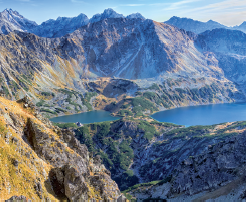 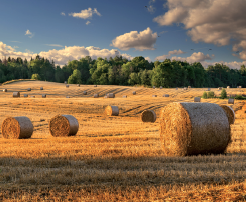 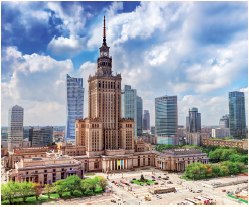 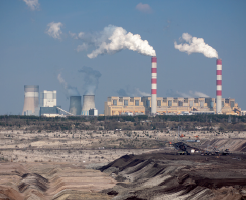 